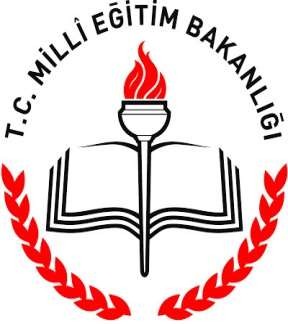 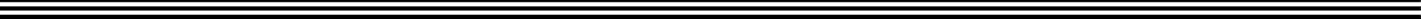 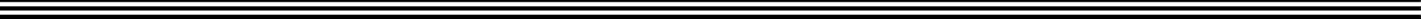 Prof. Dr. Fuat Sezgin Anadolu Lisesi Münazara Etkinliği Usul ve Uygulama EsaslarıAMAÇÖğrencilerin; okuyan, sorgulayan, yorumlayan, yapıcı, üretken, girişimci ve verimli kişiler olarak yetişmelerine katkı sunmak, öz güven ve sorumluluk duygularını artırmak, Türkçeyi doğru ve etkin bir şekilde kullanma becerilerini geliştirmek, toplum içinde kendilerini sözlü olarak ifade edebilmelerini sağlamak, özgün fikir üretebilme, karşılaştıkları problemlere bireysel veya başkalarıyla iş birliği içinde çözüm bulma ve projeler geliştirebilme yeteneklerini geliştirmek, farklı görüşleri istatistikî bilgilerle savunabilme, mantık yürütme, tezler ortaya koyma ve antitezler üretme konusunda kabiliyetlerini geliştirmektir.DAYANAKMEB Ortaöğretim Kurumlar Yönetmeliği,MEB Okul Öncesi Eğitim ve İlköğretim Kurumları Yönetmeliği,MEB İlköğretim ve Ortaöğretim Kurumları Sosyal Etkinlikler Yönetmeliği.KOMİSYONUN OLUŞTURULMASI VE GÖREVLERİEtkinliğin koordine edilmesi ve yürütülmesi amacıyla az üç (3) üyeden oluşan “Münazara Komisyonu” kurulur. Üye öğretmenlerden biri koordinatör olarak görev yapar.Komisyonda en az bir (1) Türkçe/Türk dili ve edebiyatı öğretmeni görevlendirilir.UYGULAMA ESASLARIEtkinliğe 9. Sınıf seviyesinden iki grup, 10. Sınıf seviyesinden 2 grup katılacaktır. Her sınıf seviyelerinin birincileri finalde karşılaşacaklardır.Konuların dağılımı kura yoluyla yapılır. Final Konusu komisyonca daha önceden belirlenmiştir.Gruplar kendi aralarında iş ve konu paylaşımı yapar, münazara gününe kadar hazırlıklarını tamamlar. Gruplara, hazırlık için en az 1 gün süre verilir.Her grup kendi başkanını seçer. Başkan, aynı zamanda grup sözcülüğü görevini de yürütür.Seçici kurul; Türkçe ile Türk dili ve edebiyatı öğretmenleri öncelikli olmak üzere en az fazla üç (3) öğretmenden oluşur.Etkinlik okul içi aşamasıyla sınırlıdır.Seçici kurul, münazara öncesinde etkinliğin işleyişi ve puanlama sistemi ile ilgili grupları bilgilendirir.Elemelerde birinci olan gruplar, final turunda kura ile belirlenecek konuyu tartışır.Etkinliklerde kitap, gazete, dergi, belge, istatistikî bilgi, afiş, resim, fotoğraf, dijital veri, yazılı ve görsel malzeme, güncel olaylarla örnekleme vb. kullanılabilir.Etkinlik öncesinde grup başkanlarının, seçici kurul üyelerinin gözetiminde çekeceği kura ile ilk sunumcu grup belirlenir.Grup üyeleri, aralarında belirledikleri sıra ile karşılıklı olarak beşer (4) dakikalık birinci tur konuşmalarını yaparlar. Birinci tur sonunda, karşı gruptan gelen soruları değerlendirmek için gruplara, 6 dakika süre verilir.İkinci turda grup başkanları bir defa daha söz alarak yedi (5) dakika içinde yapılan eleştirileri cevaplandırır, eksik bırakılan bilgileri tamamlar.Konuşma süresinin kontrolünden sunucu sorumludur.Konuşma esnasında, zamanla ilgili uyarı, son bir (1) dakika kala yapılır.Grup üyeleri, seçici kurul tarafından Ek–1 formuna göre değerlendirilir.Seçici kurul, etkinliğin bitiminde, ara vermeksizin salonda bulunanların huzurunda değerlendirmesini yapar ve sonucu açıklar.Seçici kurulun verdiği karar kesindir. İtirazlar hiçbir şekilde kabul edilmez.DEĞERLENDİRMEDeğerlendirme, her bir grup üyesi için 100 puan üzerinden yapılır.Seçici kurul üyesi, her bir konuşmacıya verdiği puanları, Ek-1 formunda toplayarak konuşmacının toplam puanını tespit eder.Konuşmacıların puanları toplanarak grup üye sayısı olan üçe (3) bölünür ve seçici kurul üyesinin grup puanı tespit edilir.Her bir seçici kurul üyesinin grup puanı, Ek-2 formunda toplanır, yüksek puanı alan grup birinci olarak ilan edilir. Puanların eşit olması durumunda grup başkanlarının puanları esas alınır:İlk olarak grup başkanlarının genel değerlendirme yaptıkları ikinci konuşma puanlarına bakılır. Eşitliğin devam etmesi hâlinde grup başkanlarının birinci konuşma puanlarına bakılır. Grup başkanı yüksek puan alan ekip, birinci olarak ilan edilir.Grup başkanlarının puanlarının eşit olması durumunda, kura yoluna başvurularak birinci belirlenir.ETKİNLİK KONULARIETKİNLİK TAKVİMİAİHL ETKİNLİK KONULARIAİHL ETKİNLİK KONULARISınıfKonu9Birinci dereceden aile üyeleri, ailelerinden biri suç işlediğinde onları saklamaları, polise bilgi vermemeleri durumunda yardım ve yataklıktan ceza almalıdır.
9Evcil Hayvan satışı yapan yerler kapatılmalıdır/kapatılmamalıdırFabrikalardaki robotlaşma düzeyine üst sınır getirilmelidir/getirilmemelidirDövüş sporları yasaklanmalıdır/yasaklanmamalıdırSosyal medyaya günlük azami kullanım hakkı getirilmeldir/getirilmemelidir1018 yaşından küçüklerin TV’de yayınlanan herhangi bir yarışmaya katılması yasaklanmalıdır/yasaklanmamalıdır.10Kaçırılma olaylarında fidye verenler cezalandırılmalıdır/cezalandırılmamalıdır.10Şirketlerin isim, reklam, tabela vbg. tanıtım materyallerinin Türkçe olması zorunluluğu getirilmelidir/getirilmemelidir10Herhangi bir suçu kamu görevlilerine ihbar edenlere para ödülü verilmelidir/verilmemelidir.1010Bir kaza sonrası vefat etmiş bir çocuğun telefonu çalmaktadır. Görevli telefonu açtığında gerçekleri söylemeli mi yoksa söylememeli midir?ETKİNLİK TAKVİMİETKİNLİK TAKVİMİETKİNLİK TAKVİMİS. NoKonuTarih1Komisyonun kurularak etkinliğin duyurulması25 NİSAN 20222Öğrencilerin seçimi, grupların oluşturulması ve konularınDağıtılması25 NİSAN 202239.Sınıflar10 Mayıs 20226. Ders Saati410. Sınıflar11 Mayıs 20226. Ders Saati4Final yarışmaları13 Mayıs 2022 3. Ders SaatiEk-1: DEĞERLENDİRME ÖLÇEĞİEk-1: DEĞERLENDİRME ÖLÇEĞİEk-1: DEĞERLENDİRME ÖLÇEĞİEk-1: DEĞERLENDİRME ÖLÇEĞİEk-1: DEĞERLENDİRME ÖLÇEĞİEk-1: DEĞERLENDİRME ÖLÇEĞİEk-1: DEĞERLENDİRME ÖLÇEĞİEk-1: DEĞERLENDİRME ÖLÇEĞİEk-1: DEĞERLENDİRME ÖLÇEĞİGrubunKonusuGrubunKonusuS. NoKonuKonu100PuanKonuşmacı PuanlarıKonuşmacı PuanlarıKonuşmacı PuanlarıKonuşmacı PuanlarıKonuşmacı PuanlarıS. NoKonuKonu100Puan1.Konuşmacı2.Konuşmacı3.Konuşmacı4.Konuşmacı5.Konuşmacı*1Konuya hâkimiyetKonuya hâkimiyet152İkna ve savunma gücü(Tez ile ilgili kaynak, belge, istatistikî bilgiler, gazete-dergi haberleri, vb.)İkna ve savunma gücü(Tez ile ilgili kaynak, belge, istatistikî bilgiler, gazete-dergi haberleri, vb.)153Karşı tezi eleştirme ve çürütme yeteneğiKarşı tezi eleştirme ve çürütme yeteneği154Türkçeyi doğru ve etkili kullanma(	Diksiyon,	vurgu,	tonlama,	kelime hazinesi, cümle kurma vb. )Türkçeyi doğru ve etkili kullanma(	Diksiyon,	vurgu,	tonlama,	kelime hazinesi, cümle kurma vb. )155Beden dilini doğru ve etkili kullanmaBeden dilini doğru ve etkili kullanma156Tartışma kurallarına ve adabına uymaTartışma kurallarına ve adabına uyma157Zamanı etkili kullanmaZamanı etkili kullanma10Konuşmacınıntoplam puanıKonuşmacınıntoplam puanıKonuşmacınıntoplam puanıKonuşmacınıntoplam puanıGrubunpuan ortalamasıGrubunpuan ortalamasıGrubunpuan ortalamasıGrubunpuan ortalamasıSeçici Kurul ÜyesiSeçici Kurul ÜyesiSeçici Kurul ÜyesiSeçici Kurul ÜyesiSeçici Kurul ÜyesiSeçici Kurul ÜyesiSeçici Kurul ÜyesiSeçici Kurul ÜyesiSeçici Kurul Üyesi*) Grup başkanının 2. konuşması*) Grup başkanının 2. konuşması*) Grup başkanının 2. konuşması*) Grup başkanının 2. konuşması*) Grup başkanının 2. konuşması*) Grup başkanının 2. konuşması*) Grup başkanının 2. konuşması*) Grup başkanının 2. konuşması*) Grup başkanının 2. konuşmasıEk-2:GRUP DEĞERLENDİRME FORMUEk-2:GRUP DEĞERLENDİRME FORMUEk-2:GRUP DEĞERLENDİRME FORMUEk-2:GRUP DEĞERLENDİRME FORMUEk-2:GRUP DEĞERLENDİRME FORMUEk-2:GRUP DEĞERLENDİRME FORMUEk-2:GRUP DEĞERLENDİRME FORMUGrubun KonusuGrubun KonusuEtkinliğin Yapıldığıİl-İlçeEtkinliğin YapıldığıOkulSınıfDüzeyiEtkinliğin YapıldığıYerEtkinliğin YapıldığıTarihEtkinliğin YapıldığıSaatS. NoSeçici Kurul Üyesinin Adı SoyadıSeçici Kurul Üyesinin Adı Soyadı1. Grubun OrtalamaPuanı1. Grubun OrtalamaPuanı1. Grubun OrtalamaPuanı2. Grubun OrtalamaPuanı1.2.3.4.5.Toplam PuanToplam PuanToplam PuanSonuç(Toplam puanın seçici kurul üye sayısına bölünmesi)Sonuç(Toplam puanın seçici kurul üye sayısına bölünmesi)Sonuç(Toplam puanın seçici kurul üye sayısına bölünmesi)Seçici Kurul Üyeleri(Adı-Soyadı, İmza)Seçici Kurul Üyeleri(Adı-Soyadı, İmza)Seçici Kurul Üyeleri(Adı-Soyadı, İmza)Seçici Kurul Üyeleri(Adı-Soyadı, İmza)Seçici Kurul Üyeleri(Adı-Soyadı, İmza)Seçici Kurul Üyeleri(Adı-Soyadı, İmza)Seçici Kurul Üyeleri(Adı-Soyadı, İmza)